АДМИНИСТРАЦИЯ  МУНИЦИПАЛЬНОГО ОБРАЗОВАНИЯ «ВОТКИНСКИЙ РАЙОН»«ВоткА ЁРОС» МУНИЦИПАЛ КЫЛДЫТЭТЛЭН АдминистрациЕЗПОСТАНОВЛЕНИЕ«25» декабря 2019  года                                                                                         № 1518г. ВоткинскО создании рабочей группы по вопросам оказания     имущественной     поддержки субъектам       малого       и          среднего предпринимательства  в  муниципальном образовании «Воткинский район»  	В соответствии с Федеральным законом от 24 июля 2007  № 209-ФЗ «О развитии малого и среднего предпринимательства в Российской Федерации», в целях оказания имущественной поддержки субъектам малого и среднего предпринимательства на территории  муниципального образования «Воткинский район» и организации взаимодействия  органов местного самоуправления муниципального образования «Воткинский район» и сельских поселений  муниципального образования  «Воткинский район», 	Администрация муниципального образования «Воткинский район»                  ПОСТАНОВЛЯЕТ:1. Создать рабочую группу  по вопросам оказания имущественной поддержки субъектам малого и среднего предпринимательства  в муниципальном образовании «Воткинский район» (далее – рабочая группа) в составе согласно приложению № 1 к настоящему постановлению.2. Утвердить Положение о рабочей группе по  вопросам оказания имущественной поддержки субъектам малого и среднего предпринимательства в муниципальном образовании «Воткинский район» согласно приложению № 2 к настоящему постановлению.3.  Управлению муниципальным имуществом и земельными ресурсами Администрации муниципального образования «Воткинский район»: - в течение 10-ти рабочих дней обеспечить размещение настоящего постановления на официальном сайте муниципального образования «Воткинский район» в информационно-телекоммуникационной сети «Интернет»;- обеспечить регулярное размещение информации о деятельности рабочей группы на официальном сайте муниципального образования «Воткинский район» в информационно – телекоммуникационной сети «Интернет».- организовать рассылку настоящего постановления всем членам рабочей группы;- довести до сведения органов местного самоуправления поселений муниципального образования «Воткинский район» настоящее постановление. 6. Контроль за исполнением настоящего постановления  оставляю за собой.  Глава муниципального образования  «Воткинский район»                                                                    ____________ И.П. ПрозоровПриложение № 1к постановлению администрации  муниципального образования «Воткинский район»                                                                                      от «25» декабря 2019 № 1518СОСТАВрабочей группы по вопросам оказания имущественной поддержки субъектам малого и среднего предпринимательства  в муниципальном образовании «Воткинский район» Председатель рабочей группы:- Широкова Л.Б. – заместитель Главы Администрации муниципального образования «Воткинский район» по экономическим вопросам;Заместитель председателя  рабочей группы:- Мустафаева Т.А. – Начальник Управления муниципальным имуществом  и земельными ресурсами Администрации муниципального образования «Воткинский район»;Секретарь рабочей группы:- Федотова М.И. – начальник планово-экономического отдела Администрации муниципального образования «Воткинский район»; Члены комиссии:- Абрамова Н.В. – Начальник Управления правовой, кадровой и учетной политики Администрации муниципального образования «Воткинский район»;	- Главы муниципальных образований – поселений (по согласованию);- Наговицына М.И. – председатель общественного Совета предпринимателей при Администрации муниципального образования «Воткинский район» (по согласованию).          Приложение № 2к постановлению администрации муниципального образования «Воткинский район»                                                                                      от «25» декабря 2019 № 1518ПОЛОЖЕНИЕо рабочей группе по  вопросам оказания имущественной поддержки субъектам малого и среднего предпринимательства в муниципальном образовании «Воткинский район»1. Общие положения1.1. Настоящее Положение определяет порядок деятельности рабочей группы по вопросам оказания имущественной поддержки субъектам малого и среднего предпринимательства на территории муниципального образовании «Воткинский район» (далее – рабочая группа).1.2. Рабочая группа является совещательным консультативным органом по обеспечению взаимодействия органов местного самоуправления муниципального образования «Воткинский район» с органами местного самоуправления поселений, иными органами и организациями, созданным при Администрации муниципального образования «Воткинский район».1.3. Целями деятельности рабочей группы являются:а) обеспечение единого подхода к организации оказания имущественной поддержки субъектам малого и среднего предпринимательства (далее – субъекты МСП) на территории муниципального образования «Воткинский район», основанного на лучших практиках реализации положений Федерального закона от 24 июля 2007 года № 209-ФЗ «О развитии малого и среднего предпринимательства в Российской Федерации» (далее – Закон № 209-ФЗ) в целях обеспечения равного доступа субъектов МСП к мерам имущественной поддержки;б) выявление источников для пополнения перечней муниципального имущества, предусмотренных частью 4 статьи 18 Закона № 209-ФЗ (далее - Перечни) на территории Павловского муниципального района;в) выработка и (или) тиражирование лучших практик оказания имущественной поддержки субъектам МСП на территории муниципального образования «Воткинский район».1.4. Рабочая группа в своей деятельности руководствуется Законом № 209-ФЗ и иными федеральными законами, указами Президента Российской Федерации, постановлениями Правительства Российской Федерации, законами и иными нормативными правовыми актами Воронежской области и Павловского муниципального района, а также настоящим Положением.1.5. Рабочая группа осуществляет свою деятельность на принципах равноправия ее членов, коллегиальности принятия решений и гласности.2. Задачи и функции рабочей группы2.1. Координация оказания имущественной поддержки субъектам МСП на территории муниципального образования «Воткинский район» органами местного самоуправления муниципального образования «Воткинский район».         2.2. Оценка эффективности мероприятий, реализуемых органами   местного самоуправления на муниципального образования «Воткинский район»  по оказанию имущественной поддержки субъектам МСП на территории муниципального образования «Воткинский район».2.3. Разработка годовых и квартальных планов мероприятий по оказанию имущественной поддержки субъектам МСП на территории муниципального образования «Воткинский район».2.4. Проведение анализа состава муниципального имущества для цели выявления источников пополнения Перечней осуществляется на основе информации, полученной по результатам:а) запроса сведений из реестров муниципального имущества, выписок из Единого государственного реестра недвижимости, данных архивов, иных документов об объектах казны и имуществе, закрепленном на праве хозяйственного ведения или оперативного управления за муниципальным предприятием или учреждением, в том числе неиспользуемом, неэффективно используемом, или используемом не по назначению, а также земельных участках, государственная собственность на которые не разграничена, выморочном имуществе (за исключением жилых помещений и предметов, срок полезного использования которых составляет менее пяти лет) бесхозяйном и ином имуществе; б) обследования объектов муниципального недвижимого имущества, в том числе земельных участков, на территории муниципального образования «Воткинский район»  органом, уполномоченным на проведение такого обследования;в) предложений субъектов МСП, заинтересованных в получении в аренду муниципального имущества.2.5. Рассмотрение предложений, поступивших от органов местного самоуправления, представителей общественности, субъектов МСП о дополнении Перечней.2.6. Выработка рекомендаций и предложений в рамках оказания имущественной поддержки субъектам МСП на территории муниципального образования «Воткинский район», в том числе по следующим вопросам:а) формирования и дополнения Перечней, расширения состава имущества, вовлекаемого в имущественную поддержку;б) замены объектов, включенных в Перечни и не востребованных субъектами МСП, на другое имущество или по их иному использованию (по результатам анализа состава имущества Перечней, количества обращений субъектов МСП, итогов торгов на право заключения договоров аренды);в) установления льготных условий предоставления в аренду имущества, муниципальных преференций для субъектов МСП на территории муниципального образования «Воткинский район»;г) нормативного правового регулирования оказания имущественной поддержки субъектам МСП, в том числе: упрощения порядка получения такой поддержки;д) разработки показателей эффективности деятельности органов местного самоуправления муниципального образования «Воткинский район», ответственных за реализацию имущественной поддержки субъектов МСП;е) обеспечения информирования субъектов МСП об имущественной поддержке;ж) совершенствования порядка учета муниципального имущества, размещения и актуализации сведений о нем в информационно-телекоммуникационной сети «Интернет»;з) включения в утвержденные программы по управлению муниципальным имуществом мероприятий, направленных на совершенствование механизмов оказания имущественной поддержки субъектам МСП, а также использования имущественного потенциала публично-правового образования для расширения такой поддержки.2.7. Оказание информационного и консультационного содействия органам местного самоуправления муниципального образования «Воткинский район», в том числе посредством обучающих мероприятий по оказанию имущественной поддержки субъектам МСП.2.8. Взаимодействие с исполнительными  органами государственной власти Удмуртской Республики, а также с акционерным обществом «Федеральная корпорация по развитию малого и среднего предпринимательства» по вопросам оказания  имущественной поддержки субъектам МСП.2.9. Выдвижение и поддержка инициатив, направленных на совершенствование оказания имущественной поддержки субъектам МСП на территории муниципального образования «Воткинский район», на основе анализа сложившейся региональной и муниципальной практики. 3. Права рабочей группыВ целях осуществления задач, предусмотренных разделом 2 настоящего Положения, рабочая группа имеет право:3.1. Рассматривать на своих заседаниях вопросы в соответствии с компетенцией рабочей группы, принимать соответствующие решения.3.2. Запрашивать информацию и материалы от исполнительных органов государственной власти Удмуртской Республики, органов местного самоуправления на территории муниципального образования «Воткинский район», общественных объединений по вопросам, отнесенным к компетенции рабочей группы.3.3. Привлекать к работе рабочей группы представителей заинтересованных органов исполнительной власти, органов местного самоуправления муниципального образования «Воткинский район», субъектов МСП, научных, общественных и иных организаций, а также специалистов.3.4. Направлять органам, уполномоченным на проведение обследования объектов муниципального имущества недвижимого имущества, списки объектов недвижимости, в отношении которых предлагается провести обследование и (или) представить дополнительную информацию.3.5. Участвовать через представителей, назначаемых по решению рабочей группы, с согласия органа, уполномоченного на проведение обследования объектов муниципального недвижимого имущества, в проведении обследования объектов недвижимости, в том числе земельных участков, на территории муниципального образования «Воткинский район», в соответствии со списком, указанным в пункте 3.4. настоящего Положения.3.6. Давать рекомендации органам местного самоуправления на территории муниципального образования «Воткинский район» по вопросам, отнесенным к компетенции рабочей группы.4. Порядок деятельности рабочей группы 4.1. Рабочая группа состоит из председателя рабочей группы, заместителя председателя рабочей группы, секретаря рабочей группы и членов рабочей группы.4.2. В заседаниях рабочей группы могут принимать участие заинтересованные лица, в том числе представители субъектов МСП, с правом совещательного голоса.4.3. Заседания рабочей группы проводятся в очной или очно-заочной (в том числе посредством видео-конференц-связи) форме по мере необходимости, но не реже 1 раза в полугодие.4.4. Повестка дня заседания рабочей группы с указанием даты, времени, места проведения заседания и материалы по вопросам повестки рабочей группы секретарем рабочей группы направляются членам рабочей группы не позднее 5-ти рабочих дней до даты проведения заседания в письменном виде. 4.5. Заседания рабочей группы проводит председатель рабочей группы или по его поручению заместитель председателя рабочей группы.4.6. Председатель рабочей группы:         а) организует деятельность рабочей группы;         б) принимает решение о времени и месте проведения заседания рабочей группы;         в) утверждает повестку дня заседания рабочей группы и порядок ее работы;         г) ведет заседания рабочей группы;         д) определяет порядок рассмотрения вопросов на заседании рабочей группы;         е) принимает решение по оперативным вопросам деятельности рабочей группы, которые возникают в ходе ее работы;         ж) подписывает протоколы заседаний рабочей группы. 4.7. Секретарь рабочей группы:         а) осуществляет организационные мероприятия, связанные с подготовкой заседания рабочей группы;          б) доводит до сведения членов рабочей группы повестку дня заседания рабочей группы;          в) информирует членов рабочей группы о времени и месте проведения заседаний;          г) оформляет протоколы заседаний рабочей группы;          д) ведет делопроизводство рабочей группы;          е) организует подготовку материалов к заседаниям рабочей группы, а также проектов ее решений. 4.8. Члены рабочей группы:          а) вносят предложения по повестке дня заседания рабочей группы;         б) участвуют в заседаниях рабочей группы и обсуждении рассматриваемых на них вопросов;         в) участвуют в подготовке и принятии решений рабочей группы;         г) представляют секретарю рабочей группы материалы по вопросам, подлежащим рассмотрению на заседании рабочей группы. 4.9. Заседание рабочей группы считается правомочным, если на нем присутствует не менее половины от общего числа членов рабочей группы.4.10. При отсутствии кворума рабочей группы созывает повторное заседание рабочей группы. 4.11. Члены рабочей группы участвуют в ее заседаниях без права замены. В случае отсутствия члена рабочей группы на заседании он имеет право представить свое мнение по рассматриваемым вопросам в письменной форме.4.12. Члены рабочей группы имеют право выражать особое мнение по рассматриваемым на заседаниях рабочей группы вопросам, которое заносится в протокол заседания рабочей группы или приобщается к протоколу в письменной форме.4.13. При голосовании каждый член рабочей группы имеет один голос. Решения рабочей группы принимаются большинством голосов присутствующих на заседании членов рабочей группы с учетом письменных мнений, представленных в установленный срок отсутствующими членами рабочей группы, и оформляются протоколом заседания рабочей группы. В случае наличия у присутствующих на заседании членов рабочей группы особого мнения оно прилагается к протоколу и является его неотъемлемой частью. При равном количестве голосов при голосовании решающим является голос председателя рабочей группы.4.14. По решению председателя рабочей группы заседание может быть проведено в заочной форме. При принятии решения о проведении заседания в заочной форме путем опросного голосования члены рабочей группы в обязательном порядке уведомляются секретарем рабочей группы, при этом представляют мотивированную позицию по вопросам, вынесенным на заочное голосование, до срока, указанного в решении  о проведении заседания в заочной форме.4.15. При проведении заочного голосования решение принимается большинством голосов от общего числа членов, участвующих в голосовании. При этом число членов, участвующих в заочном голосовании, должно быть не менее 2/3 от общего числа членов рабочей группы. В случае равенства голосов решающим является голос председателя рабочей группы, при его отсутствии – заместителя председателя рабочей группы.4.16. Решения рабочей группы носят рекомендательный характер для органов местного самоуправления муниципального образования «Воткинский район». 4.17. Протокол заседания рабочей группы оформляется секретарем рабочей группы в течение 10 рабочих дней с даты проведения заседания рабочей группы, подписывается председателем рабочей группы.4.18. В протоколе заседания рабочей группы указываются:         а)  дата, время и место проведения заседания рабочей группы;б) номер протокола;         в) список членов рабочей группы, принявших участие в обсуждении вопросов, рассматриваемых на заседании рабочей группы, а также список приглашенных на заседание рабочей группы лиц;         г) принятое решение по каждому вопросу, рассмотренному на заседании рабочей группы;         д) итоги голосования по каждому вопросу, рассмотренному на заседании рабочей группы. 4.19. К протоколу заседания рабочей группы должны быть приложены материалы, предоставленные на рассмотрение рабочей группы. 5. Организационно-техническое обеспечение деятельности рабочей группы5.1. Организационно – техническое обеспечение деятельности рабочей группы осуществляет секретарь рабочей группы.  6. Заключительные положения6.1. Рабочая группа действует на постоянной основе, в составе согласно приложению № 1 к настоящему постановлению.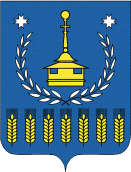 